 Safeguarding Newsletter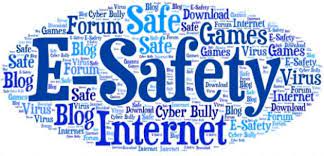 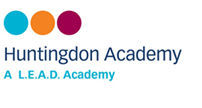  Term 4 2022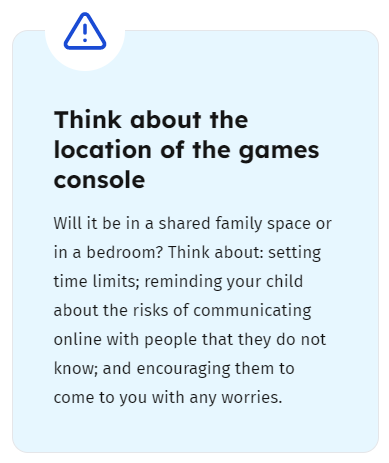 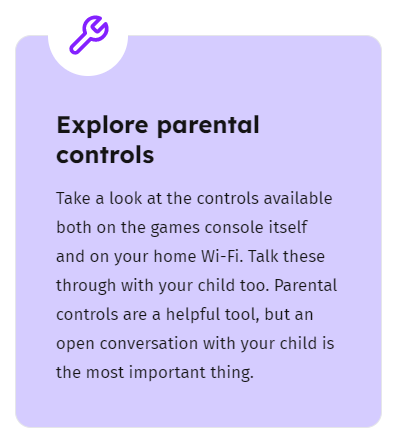 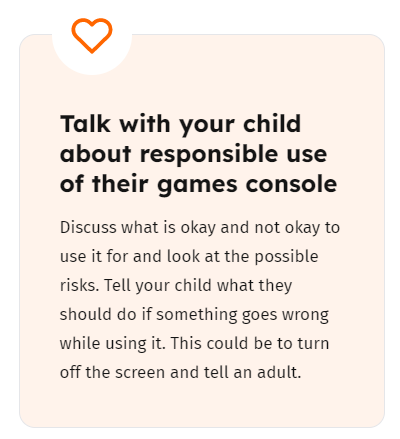 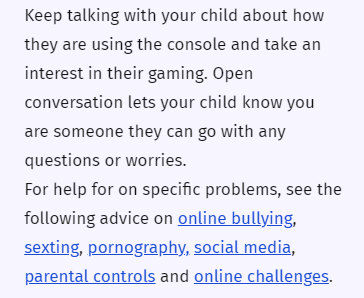 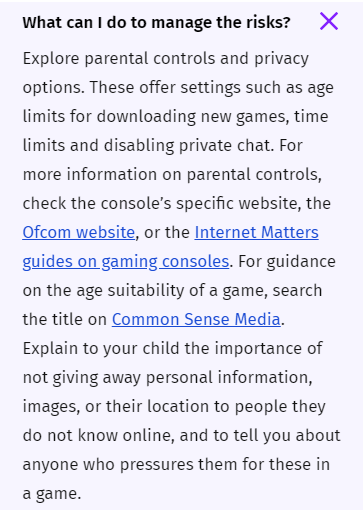 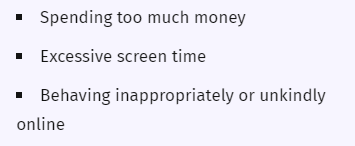 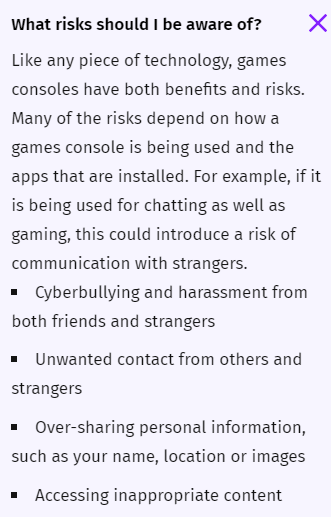 